§2397.  Witnesses; investigations privateThe Attorney General, or the Attorney General's designee, has the power to summon and compel the attendance of witnesses before them or either of them, to testify in relation to any matter that is a subject of inquiry and investigation under sections 2394 to 2396 and to compel the production of all books, records, documents and papers pertaining to that subject of inquiry and investigation. The Attorney General, or the Attorney General's designee, may administer oaths and affirmations to persons appearing as witnesses before them, and false swearing in any matter or proceeding as described in this paragraph is deemed perjury and must be punished as such.  [RR 2023, c. 1, Pt. C, §56 (COR).]The Commissioner of Public Safety, the Attorney General, or their designees, shall have authority, at all times of the day or night, in the performance of the duties imposed upon them, to enter upon and examine any building or premises where a fire is in progress or has occurred and other buildings or premises adjoining or near the same. Persons other than those required to be present by the provisions hereof may be excluded from the place where such investigation is held and witnesses may be kept separate and apart from one another and not allowed to communicate with one another until they have been examined.  [PL 1971, c. 592, §35 (AMD).]SECTION HISTORYPL 1969, c. 377, §5 (RPR). PL 1971, c. 592, §35 (AMD). RR 2023, c. 1, Pt. C, §56 (COR). The State of Maine claims a copyright in its codified statutes. If you intend to republish this material, we require that you include the following disclaimer in your publication:All copyrights and other rights to statutory text are reserved by the State of Maine. The text included in this publication reflects changes made through the First Regular and First Special Session of the 131st Maine Legislature and is current through November 1. 2023
                    . The text is subject to change without notice. It is a version that has not been officially certified by the Secretary of State. Refer to the Maine Revised Statutes Annotated and supplements for certified text.
                The Office of the Revisor of Statutes also requests that you send us one copy of any statutory publication you may produce. Our goal is not to restrict publishing activity, but to keep track of who is publishing what, to identify any needless duplication and to preserve the State's copyright rights.PLEASE NOTE: The Revisor's Office cannot perform research for or provide legal advice or interpretation of Maine law to the public. If you need legal assistance, please contact a qualified attorney.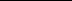 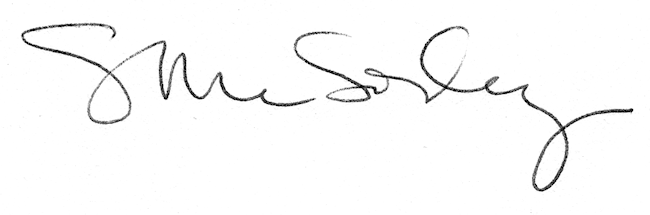 